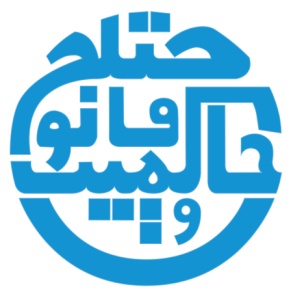 موسسه حمیده برمکی برای حاکمیت قانون Hamida Barmaki Organization for the Rule of LawHBORL Working Paper No. 2015/XXEditors: Dr. Tilmann J. Röder & Sayed Hameed ZiaName of AuthorTitle of Paper This HBORL Working Paper contains preliminary research results. The views, findings, conclusions and recommendations contained herein are strictly those of the author(s). A final version of this paper will be published in Dari language in the Yearbook of Afghan Legal Studies (YALS).If cited or quoted, reference should be made to the name(s) of the author(s), the title and the serial number.HBORL Working Papers are available online at www.hborl.org.af.Abstract(Text) Name of Author* Title of PaperTable of ContentsIntroduction	2I.	Chapter 1	2I.1. Subheading 1 (If necessary)	2I.2. Subheading 2 (If necessary)	2II.	Chapter 2	3III.	Chapter 3	3Conclusion	3Introduction(Text) Chapter 1(Text)I.1. Subheading 1 (If necessary)(Text)I.2. Subheading 2 (If necessary)(Text)Chapter 2(Text) Chapter 3 (Text)Conclusion(Text) 